RELATÓRIO DE RECEBIMENTO DE ANIMAIS SILVESTRES DO MÊS DE JULHO PROVENIENTES DO MUNICÍPIO CABREÚVATABELA RESUMORELAÇÃO DE ÓBITOS DE ANIMAIS SILVESTRESTABELA RESUMOANIMAIS SILVESTRES PROVENIENTES DO MUNICÍPIO CABREÚVA QUE PERMANECEM EM PROCESSO DE REABILITAÇÃO NA ASSOCIAÇÃO MATA CILIARRELATÓRIO FOTOGRÁFICO DE ANIMAIS SILVESTRES NO MÊS DE JULHO DO MUNICÍPIO DE CABREÚVA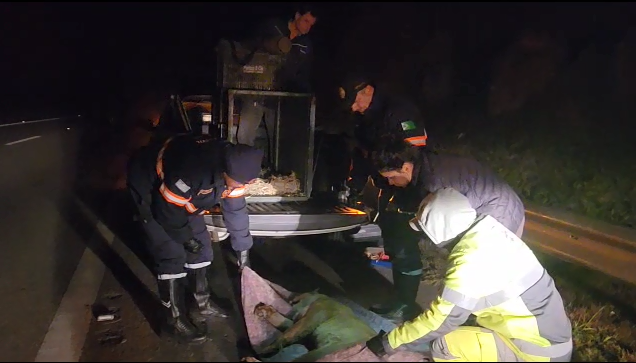 (44385) - Onça-parda, macho, adulto, atropelado na rodovia Dom Gabriel Paulino Couto em Cabreúva. Resgatado pela equipe da AMC no dia 16-07-2023.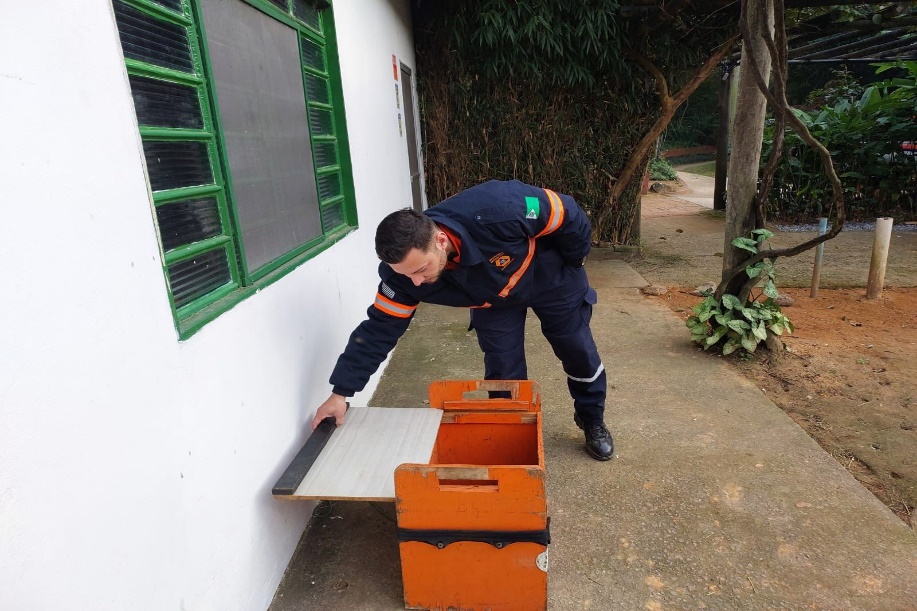 (44393) - Ouriço-cacheiro, atacado por cão, com amputação traumática de membro posterior direito e cauda. Entregue pela Defesa Civil de Cabreúva no dia 18-07-2023.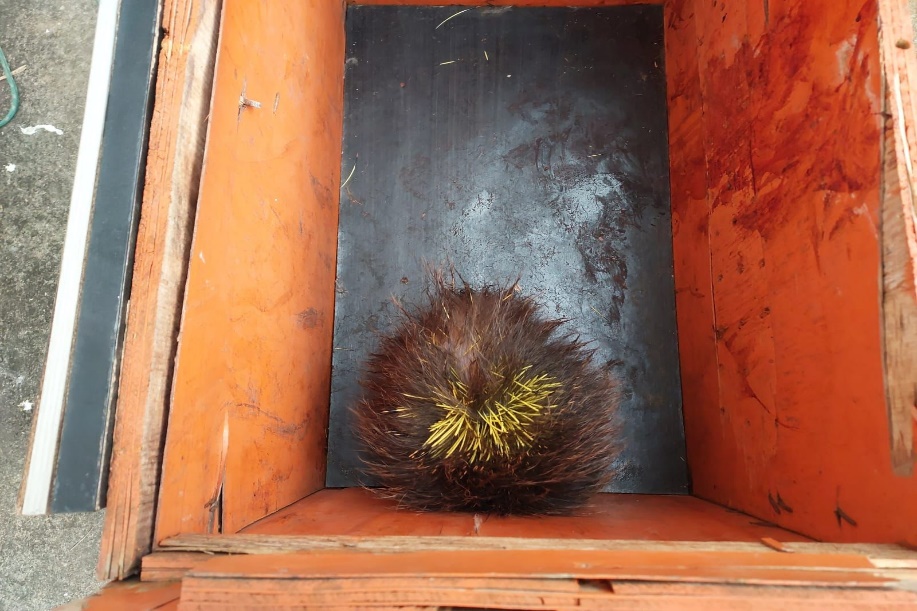 (44393) - Ouriço-cacheiro.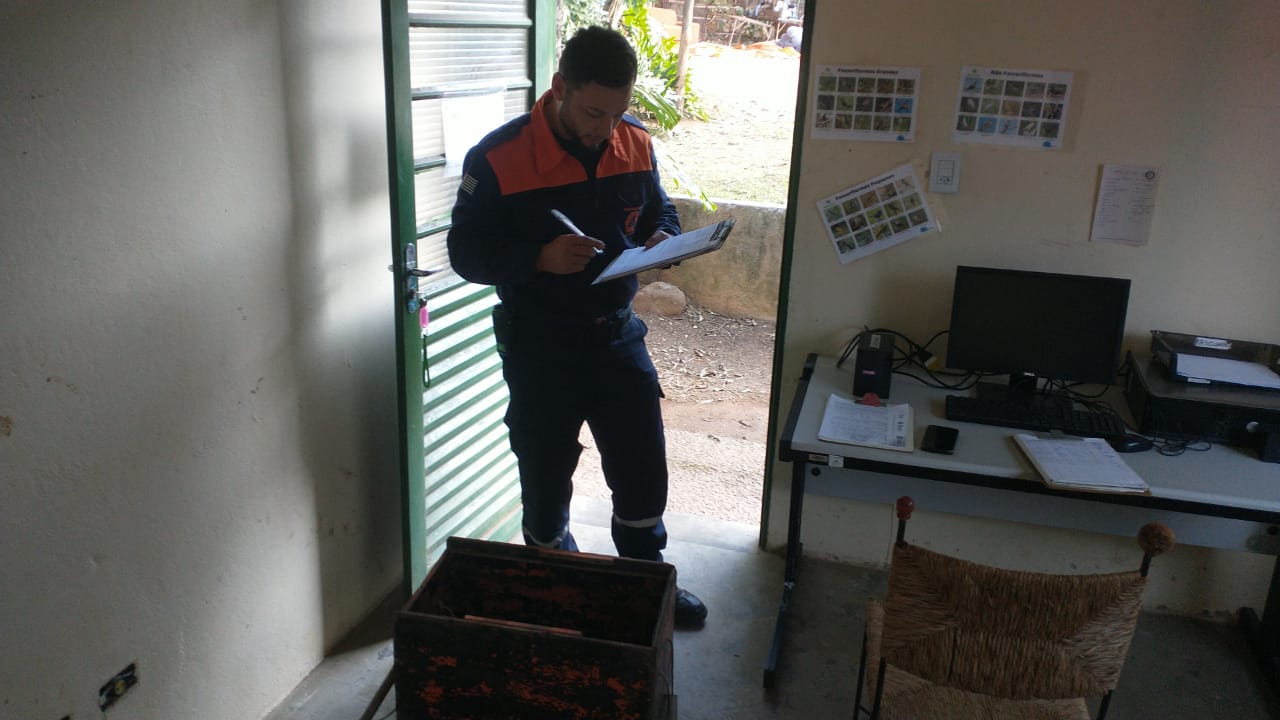 (44443) - Gavião-carijó, encontrado em residência, sem movimentos de membro posterior direito. Entregue pela Defesa Civil de Cabreúva no dia 30-07-2023.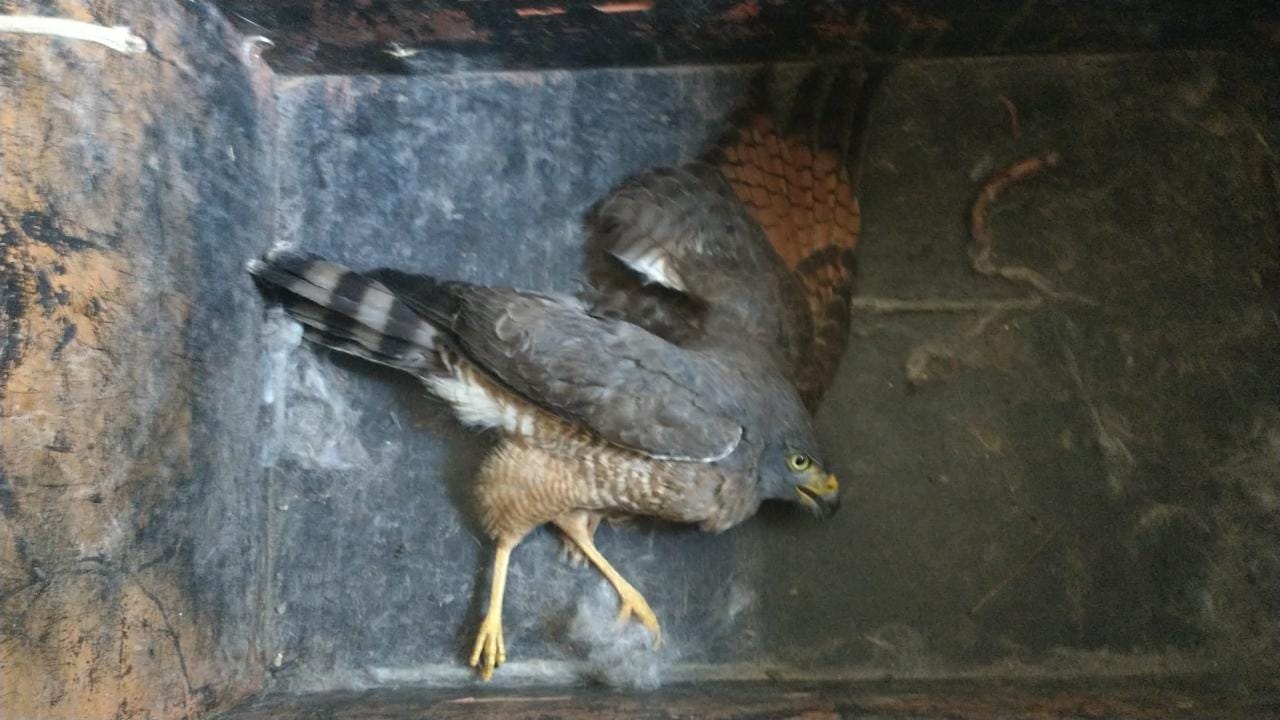 (44443) - Gavião-carijó.RGDATA DE ENTRADANOME POPULARNOME CIENTÍFICO4438516/07/2023Onça-pardaPuma concolor4439318/07/2023Ouriço-cacheiroSphiggurus vilosus4444330/07/2023Cavião-carijóRupornis magirostrisTOTAL: 3 ANIMAISTOTAL: 3 ANIMAISTOTAL: 3 ANIMAISTOTAL: 3 ANIMAISCLASSENº DE ANIMAIS%Aves133,34%Mamíferos266,66%RépteisTOTAL:3100%RGDATA DE ENTRADANOME POPULARNOME CIENTÍFICODESTINODATA DE SAÍDA4438516/07/2023Onça-pardaPuma concolorOBITO19/07/20234439318/07/2023Ouriço-cacheiroSphiggurus vilosusOBITO18/07/2023TOTAL: 2 ANIMAISTOTAL: 2 ANIMAISTOTAL: 2 ANIMAISTOTAL: 2 ANIMAISTOTAL: 2 ANIMAISTOTAL: 2 ANIMAISCLASSENº DE ANIMAIS%Aves00Mamíferos2100%Répteis00TOTAL:2100%RGDATA DE ENTRADANOME POPULARNOME CIENTÍFICO3798009/04/2022Gambá-de-orelha-pretaDidelphis aurita3910923/07/2022Gralha-do-campoCyanocorax cristatellus4088904/11/2022Periquitão-maracanãPsittacara leucophthalmus4113520/11/2022Arara-canindéAra ararauna4139728/11/2022Cágado-pescoço-de-cobraHydromedusa tectifera4156409/12/2022Coruja-do-matoMegascops choliba4180126/12/2022Tucano-tocoRamphastos toco4365215/04/2023Trinca-ferroSaltator similis4400413/06/2023Arara-canindéAra ararauna4444330/07/2023Cavião-carijóRupornis magirostrisTOTAL: 10 ANIMAISTOTAL: 10 ANIMAISTOTAL: 10 ANIMAISTOTAL: 10 ANIMAIS